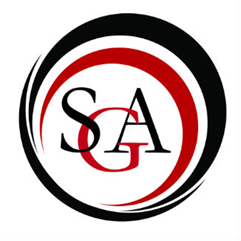 Student Government Association’sCommittee on Finance	Agenda	11 September 2018Call to orderMeeting called to order at 11:32 am.Roll CallMaddie Berkey: hereSteve Coles: hereLeanna Hodge: hereSeung Ho Lee: hereJamie Leonard: hereTony Mastroianni: herePaul Moore: hereAlyssa Osten: excusedApproval of MinutesAPPROVED.Chair Report: Seungho LeeCOF balance: COF balance: $484,233.85SGA balance: $106,641.40Report: N/ACommittee ReportsAudit Committee: N/AInventory Committee: N/AOld BusinessNew BusinessFuture Health Professional – $230.00Discussion:Travel is only reimbursed for what they spend on gas. Motion to approve allocation request of $230.00: TonySecond: SteveMotion PASSESAmount: $230.00Bylaw ChangesAttendance PolicyMOU Information UpdateMore information needed, motion is still tabled from previous week.AnnouncementsN/AAdvisor CommentsN/AAdjournmentMeeting adjourned at 11:36 am.